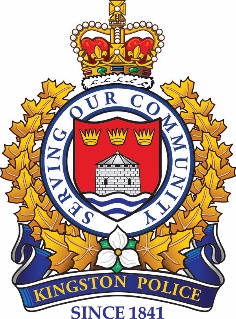 KINGSTON POLICESERVING OUR COMMUNITY SINCE 1841Dear Applicant,We appreciate your interest in the Youth in Policing Initiative - Student position. Run in collaboration with the Ministry of Children, Community and Social Services since 2006, the Youth In Policing Initiative is an eight-week full-time employment opportunity for youth ages 15-18 residing in The City of Kingston. Throughout the initiative, youth will interact with, and learn about, the many aspects of policing, have the opportunity to serve their community, and learn about leadership and teamwork. Students may be eligible to receive various training courses along with other certifications during this employment oppourtunity.Important Information for Applicants:Please understand that this is a competitive process and you may be disqualified at any stage. This application must be completed in full, including your cover letter and resume. Incomplete applications will not be considered. Misrepresentation on this application may result in grounds for dismissal.You may complete this application by enabling editing on Microsoft Word to save your answers. All fields in this form are editable/typable through Microsoft word. You may also complete the application by printing, completing, scanning, and then emailing your package to yipi@kingstonpolice.ca. A third option for applying is to print the application, complete fully and drop it off in person to the Front Desk at the Kingston Police Headquarters. If you are unable to print the application, applications may also be picked up at your enrolled school and then dropped off in person to the Front Desk of the Kingston Police Headquarters.For any section requiring a signature, you may do one of the following:Print the pages requiring a signature, sign them, and re-scan your application as one documentCopy and paste an e- signature into the desired fieldType in your signature (full legal name), affirming your acknowldgement/consentYou may be required to provide original signatures at a later date in the selection process.Applications must be submitted via email to yipi@kingstonpolice.ca or submitted at the Front Desk of the Kingston Police Headquarters to the Attention of Constable Ashley Jackson.  Applications must be submitted before the deadline posting of June 29, 2021 at 1200pm.Details about the Youth in Policing Initiative can be found on our website: https://www.kingstonpolice.ca/en/careers-and-volunteer/youth-in-policing-initiative.aspx. For more information, program inquiries, or questions, contact us by email at yipi@kingstonpolice.ca or by phone at 613-549-4660 ext. 6327 (Cst. Ashley Jackson)The Kingston Police Service is an equal opportunity employer. We thank applicants for their interest.     Kingston Police Service	705 Division Street, Kingston ON	K7K 4C2 Telephone(613)549-4660All candidates in the selection process for the Youth in Policing Initiative with the Kingston Police Service will have a security background investigation performed by a member of the service. As an                        organizaton it is imperative we maintain the respect and trust of the community we serve.authorize the KINGSTON POLICE SERVICE to collect personal information concerning myself including academic, employment history, appraisals, records contained in my personal file, medical, physical, financial, character information, including opinions from sources other than myself. Inquiries will be made beyond those supplied by the applicant (parents, spouses, neighbours, associates) for the purpse of obtaining and evaluating information relevant to job skills and abilities, in relation to my application for the position of Youth in Policing. Parents/Guardians may be subject to a Criminal Records Check(s) and, by signing below, the parent/guardian specifically authorizes this. In addition, I authorize the KINGSTON POLICE SERVICE to conduct a review of the following records in relation to this application:Police Automated Registration Information SystemInternational Criminal Police Organization (Interpol)Criminal Investigation Serviecs of OntatioCanadian Police Information SystemsOntario Criminal Intelligence Information SystemsPending charges under the Child and Family Services ActLocal Intelligence FilesContacts/Investigations with any police agencyConsumer Credit InvestigationSocial Networks: Instagram, Snapchat, Tik Tok, Twitter, Facebook, My Space, etc…Part 1: Personal InformationPlease list the username of all your current and past social medias. DO NOT LIST PASSWORDS. (If you do not use a specific site listed, leave blank. If you have multiple accounts on the same platform, or a platform not listed, utalize the “other” section and state the platform)List all immediate family members 16 years of age.Part 2: EducationPlease LIST other relevant Courses, Workshops, Seminars, Training Licences, Certificates, or Degrees:Part 3: Employment HistoryBeginning with your present or previous employer and continuing in reverse time order, list and describe every position you have held since the beginning of your work experience. If you have held two or more positions with the same employer, list and describe each position separately. Include military, part-time, and summer employment. (Please attach additional sheets as required).Part 4: QuestionnaireAnswer in full sentences (unless otherwise stated). Do not go beyond the provided space.This section of the application is scored, please respond with detail and relate experiences to Youth in Policing.How did you hear about the Youth in Policing Initiative?Please tell us a little bit about yourself.What skills do you possess that will benefit the Youth In Policing Winter Initiative?Please describe an area of improvement you wish to focus on throughout the Youth in Policing Initiative.How do you feel about the community in which you live and the school you go to?Please LIST any other qualification(s) you believe are relevant to the position.Part 5: DeclarationI hereby declare that the foregoing information is true and complete to the best of my knowledge. I understand that a false statement may disqualify me from further consideration for employment or result in dismissal should I be hired. It is understood and accepted that I am involved in a competitive process and that I may be declined at any stage of this process.Please ensure your resume and cover letter are attached with this application. Failiure to include them will result in your application being considered incomplete and automatically rejected.Once complete, save your document and submit via email to yipi@kingstonpolice.caI,Applicant Signature: Date: Parent/Guardian Name: Parent/Guardian Name: Parent/Guardian Signature:Parent/Guardian Signature:Parent/Guardian Signature:Date: Parent/Guardian Name:Parent/Guardian Name:Parent/Guardian Signature:Parent/Guardian Signature:Parent/Guardian Signature:Date:PERSONAL INFORMATION CONTAINED ON THIS FORM AND LISTED ABOVE IS COLLECTED PURSUANT TO SECTIONS 38, 43, 52 AND 53 OF THE POLICE SERVICES ACT AND IS COLLECTED FOR THE PURPOSE OF ASSESSING YOUR SUITABILITY FOR EMPLOYMENT. QUESTIONS CONCERNING THIS COLLECTION SHOULD BE DIRECTED TO THE KINGSTON POLICE SERVICE, ATTENTION: DIRECTOR,YOUTH JUSTICE CO-ORDINATOR (ASHLEY JACKSON) ,705 DIVISION STREET, KINGSTON, ONTARIO. K7K 4C2  TELELPHONE # 613-549-4660 ext.6327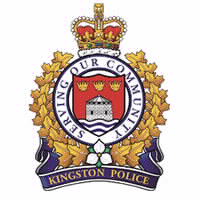 Last Name:Legal Given Name(s):Legal Given Name(s):Legal Given Name(s):Preferred Name:Preferred Name:Date of Birth (DD/MM/YYYY):Date of Birth (DD/MM/YYYY):Date of Birth (DD/MM/YYYY):Date of Birth (DD/MM/YYYY):Social Insurance Number (SIN):Social Insurance Number (SIN):Social Insurance Number (SIN):Social Insurance Number (SIN):Social Insurance Number (SIN):Cell Phone:    Home Phone:    Home Phone:  Primary Email:Primary Email:Address (including Number, Street, Apartment Number, Lot, Concession, RR#):Town/City, Province:Postal Code: YESYESNONOIf selected for an interview, would you be able to provide a photocopy of your proof of citizenship, drivers licence (if applicable), and SIN?If selected for an interview, would you be able to provide a photocopy of your proof of citizenship, drivers licence (if applicable), and SIN?Will you be between the ages of 15-18 by the start of the program (July 5, 2021)?Will you be between the ages of 15-18 by the start of the program (July 5, 2021)?If you are selected for the Youth in Policing Initiative, will you be available for the entire length of the program; Mondays to Thursdays; July 5, 2021 – August 26, 2021?If you are selected for the Youth in Policing Initiative, will you be available for the entire length of the program; Mondays to Thursdays; July 5, 2021 – August 26, 2021?Are you legally eligible to work in Canada?Are you legally eligible to work in Canada?Are you a Canadian Citizen or permanent resident of Canada?Are you a Canadian Citizen or permanent resident of Canada?Have you ever previously been hired by Kingston Police Youth in Policing (for any amount of time)?Have you ever previously been hired by Kingston Police Youth in Policing (for any amount of time)?Including this application, how many times have you applied to Youth in Policing? Including this application, how many times have you applied to Youth in Policing? Including this application, how many times have you applied to Youth in Policing? If selected for the program, what size shirt would you require (unisex)?YESYESNONOHave you ever been convicted of any criminal offence for which a pardon has been granted or issued? (This means any fine, period of imprisonment, or period of probation offered by the court) (If yes, please explain)Have you ever been convicted of any criminal offence for which a pardon has been granted or issued? (This means any fine, period of imprisonment, or period of probation offered by the court) (If yes, please explain)YESNOHave you ever been investigated or interviewed by a Police Service regarding any matter? (If yes, please explain)YESNO Do you know anyone that works for the Kingston Police that would like to refer you for this position? (If yes, state their name, position, and relation to you)Please list all emails that have ever been associated to you, including school emails. Instagram:Instagram:Linked In:  Linked In:  Snapchat: Snapchat: Other:  Tik Tok: Other:  Twitter:  Other:  Facebook:  Facebook:  Other:  Last Name(Full)First Name(Full)Relation to YouDate of Birth(DD/MM/YYYY)City, Province and Country of BirthCurrent Full Address(Include City & Postal Code)Primary Phone NumberYESNOAre you currently enrolled in secondary school?Will you be returning to secondary or post-secondary school in September 2021?Secondary School Attended:   Highest Grade Completed:Highest Grade Completed:Type of Certificate/Diploma Earned:Type of Certificate/Diploma Earned:Post-Secondary School Attended:   Type of Post-Secondary (Trade/College/University):    Type of Post-Secondary (Trade/College/University):    Type of Post-Secondary (Trade/College/University):    Program/Course Name:Program/Course Name:Licence/Certificate/Diploma Earned:Licence/Certificate/Diploma Earned:Licence/Certificate/Diploma Earned:YESNON/AIs your current employer(s) aware you are seeking employment? Please be advised they may be contacted at a further point in the selection process.Organization:Position:Employment Start Date:Employment Start Date:End Date:Supervisor Name & Title:Supervisor Name & Title:Phone #:Complete Mailing Address (Including City & Postal Code): Complete Mailing Address (Including City & Postal Code): Complete Mailing Address (Including City & Postal Code): Complete Mailing Address (Including City & Postal Code): Complete Mailing Address (Including City & Postal Code): Brief Description of Duties: Brief Description of Duties: Brief Description of Duties: Brief Description of Duties: Brief Description of Duties: Reason for Leaving: Reason for Leaving: Reason for Leaving: Reason for Leaving: Reason for Leaving: Organization:Position:Employment Start Date:Employment Start Date:End Date:Supervisor Name & Title:Supervisor Name & Title:Phone #:Complete Mailing Address (Including City & Postal Code): Complete Mailing Address (Including City & Postal Code): Complete Mailing Address (Including City & Postal Code): Complete Mailing Address (Including City & Postal Code): Complete Mailing Address (Including City & Postal Code): Brief Description of Duties: Brief Description of Duties: Brief Description of Duties: Brief Description of Duties: Brief Description of Duties: Reason for Leaving: Reason for Leaving: Reason for Leaving: Reason for Leaving: Reason for Leaving: Organization:Position:Employment Start Date:Employment Start Date:End Date:Supervisor Name & Title:Supervisor Name & Title:Phone #:Complete Mailing Address (Including City & Postal Code): Complete Mailing Address (Including City & Postal Code): Complete Mailing Address (Including City & Postal Code): Complete Mailing Address (Including City & Postal Code): Complete Mailing Address (Including City & Postal Code): Brief Description of Duties: Brief Description of Duties: Brief Description of Duties: Brief Description of Duties: Brief Description of Duties: Reason for Leaving: Reason for Leaving: Reason for Leaving: Reason for Leaving: Reason for Leaving: Organization:Position:Employment Start Date:Employment Start Date:End Date:Supervisor Name & Title:Supervisor Name & Title:Phone #:Complete Mailing Address (Including City & Postal Code): Complete Mailing Address (Including City & Postal Code): Complete Mailing Address (Including City & Postal Code): Complete Mailing Address (Including City & Postal Code): Complete Mailing Address (Including City & Postal Code): Brief Description of Duties: Brief Description of Duties: Brief Description of Duties: Brief Description of Duties: Brief Description of Duties: Reason for Leaving: Reason for Leaving: Reason for Leaving: Reason for Leaving: Reason for Leaving: Organization:Position:Employment Start Date:Employment Start Date:End Date:Supervisor Name & Title:Supervisor Name & Title:Phone #:Complete Mailing Address (Including City & Postal Code): Complete Mailing Address (Including City & Postal Code): Complete Mailing Address (Including City & Postal Code): Complete Mailing Address (Including City & Postal Code): Complete Mailing Address (Including City & Postal Code): Brief Description of Duties: Brief Description of Duties: Brief Description of Duties: Brief Description of Duties: Brief Description of Duties: Reason for Leaving: Reason for Leaving: Reason for Leaving: Reason for Leaving: Reason for Leaving: Applicant Signature:  Date: